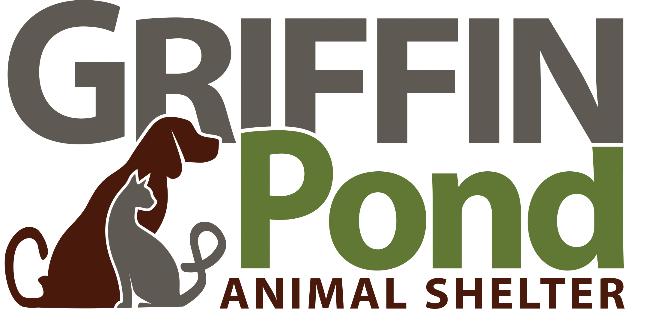 Foster Care Program ApplicationP: 570-589-3700 Email: Fosters@Griffinpondas.comGriffinpondanimalshelter.com967 Griffin Pond Rd, S Abington Twp., PA 18411The Griffin Pond Animal Shelter (GPAS) foster program places animal who are too young, injured, or under-socialized to be adopted in safe, temporary homes with caring individuals so that they can grow, heal, and become ready for adoption. Previous fostering experience is not necessary, but basic knowledge of animal care and obedience training is helpful. Fostering can be an extremely rewarding experience but is also time consuming and a substantial responsibility. More importantly, fostering saves lives!Name:__________________________________________Date:_________________________________Address:_____________________________________________________________________________City:___________________ State:_________________________Zip:_____________________________Home Phone:___________________ Work Phone:____________________ Cell Phone:______________Email Adress:__________________________________________________________________________ID # or Driver License #________________________________________________________________Have you ever fostered before?      	No     	Yes            	If yes, for which organization?______________________________________________________            	What animals did you foster and for what reason?_____________________________________What types of animals are you interested in fostering? (Please check all that apply)Felines                                                                                             	Please circle your level of interest:□   Mom cat & Kittens      	                                            	No      	Possibly      	Definitely             	□   Kittens- bottle fed                                                        	No      	Possibly      	Definitely□   Kittens- Past bottle feeding                                     	No      	Possibly      	Definitely□   Injured Cat                                                                      	No      	Possibly      	Definitely□   Sick cat (Primarily URI or under weight)             	No      	Possibly          Definitely□   Under socialized cat                                                    	No      	Possibly      	DefinitelyCanines                                                                            	            	Please circle your level of interest:□   Mom dog & Puppies                                                   	No      	Possibly      	Definitely□   Puppies only                                                                  	No      	Possibly      	Definitely□   Injured dog                                                                     	No      	Possibly      	Definitely□   Sick dog (primarily underweight)                          	No      	Possibly      	Definitely□   Under socialized dog                                                  	No      	Possibly      	DefinitelyGeneral Application QuestionsHow many adults live in your home? _____How many children? ____Their ages? ___________________Is everyone in the home willing to foster an animal/animals      	Yes     	NoWhat pets do you currently own? (Type, age, altered status)____________________________________________________________________________________________________________________________________________________________________________________________________________________________________________________________________________________________________________________________________________________What Veterinarian do you currently use?____________________________________________________Do you own your own home? 	Yes     	No            	If no, are you allowed to have animals where you live?	   Yes  	No      	Don’t KnowIf renting, please provide Landlord’s name and phone:_________________________________________Do you have the ability to keep your foster animal (s) separate from your pets?  Yes     	NoPlease describe the area that you plan to use to separate foster animals:________________________________________________________________________________________________________________________________________________________________________________________________________________________________________________________On average, how long will your foster animal be left alone?_____________________________________Generally, we will send out emails to interested fosters with animals that are in need of fostering.So we have your permission to add your email to the list?          	Yes     	NoAnimals in foster may require regular vet exams/checkups/booster shots, are you abel to commit to bringing your foster animal to necessary appointments?        	Yes     	NoDo you have any questions regarding fostering or general animal care?________________________________________________________________________________